График работы ОГИБДД ОМВД РФ по Усть-Катавскому городскому округуПОНЕДЕЛЬНИК – с 14:00 до 16:00ВТОРНИК – с 14:00 до 16:00СРЕДА – с 14:00 до 16:00ЧЕТВЕРГ – не приемный деньПЯТНИЦА – с 10:00 до 12:00СУББОТА – выходной деньВОСКРЕСЕНЬЕ – выходной день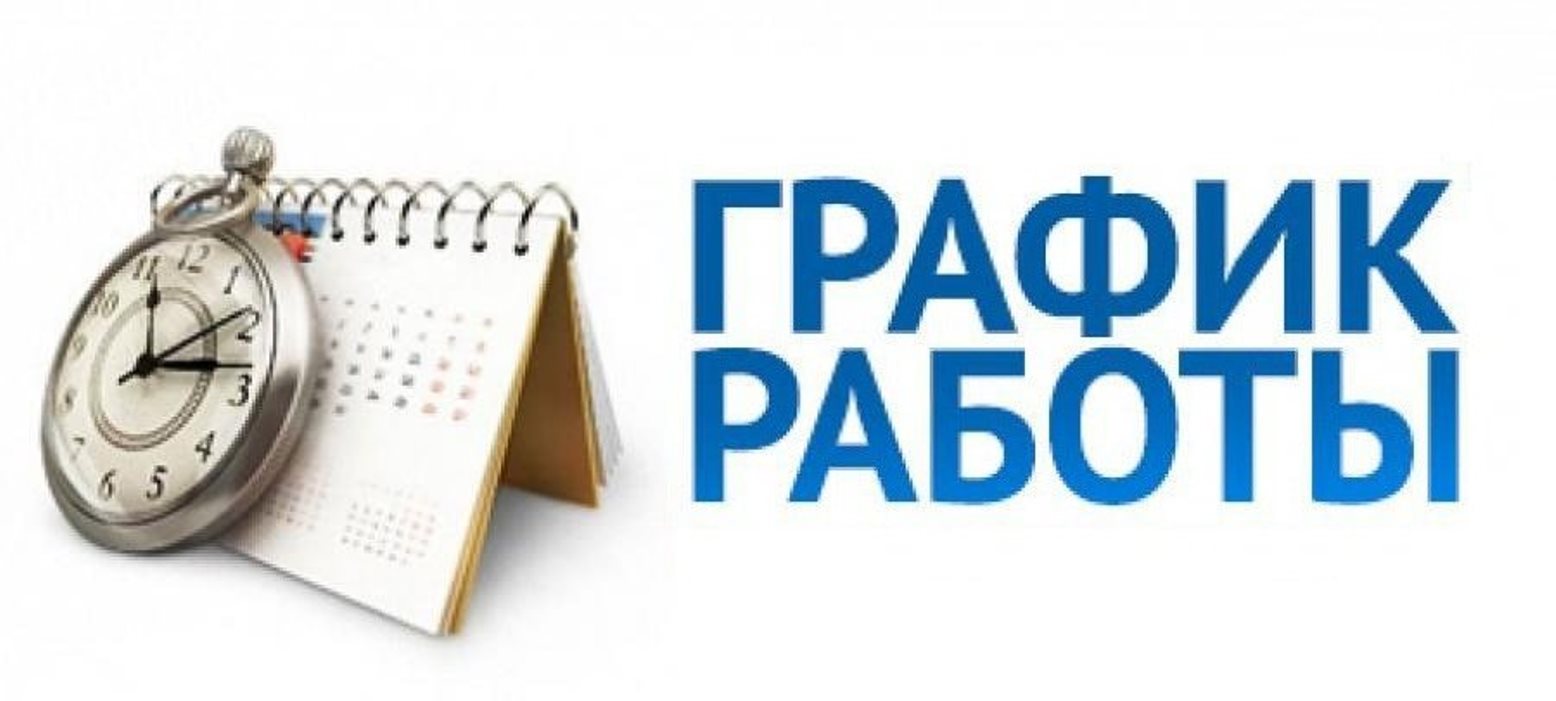 